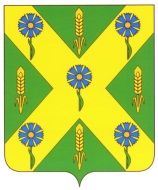 РОССИЙСКАЯ  ФЕДЕРАЦИЯОРЛОВСКАЯ ОБЛАСТЬАДМИНИСТРАЦИЯ НОВОСИЛЬСКОГО РАЙОНА      . Новосиль, ул. Карла Маркса,16                         тел. 8(48673)2-15-67, факс 8(48673)2-22-51   	                                            И Н Ф О Р М А Ц И Яо результатах рассмотрения обращений,  поступивших в администрацию Новосильского района в 3 квартале 2018 года 	Администрация Новосильского района сообщает, что в  3 квартале 2018 года в адрес администрации Новосильского района поступило 65 обращений, в том числе 41 обращение  в письменном виде, 24- устно. Непосредственно напрямую от заявителей поступило в администрацию 18 обращений; через интернет-приемную – 6; из прокуратуры района – 3 и переадресовано из Правительства Орловской области для рассмотрения и подготовки ответа  заявителям – 14. Все обращения рассмотрены, ответы  даны в срок. 	Тематика вопросов, поднятых в обращениях разнообразна. Большую часть составляют обращения по хозяйственной деятельности. 7 обращений по тематике: природные ресурсы и охрана окружающей среды, 6 – обеспечение права на жилье; были обращения по тематике гражданское право, социальная сфера, жилищно-коммунальная сфера.	Администрацией района принимаются необходимые меры на устранение условий и причин, способствующих повышенной активности населения по вопросам, содержащимся в обращениях, представляющим для заявителей наибольший интерес – строительство и ремонт автодорог, водоснабжение, освещение, благоустройство.	На ремонт и содержание автодорог в 2018 году из средств дорожного фонда выделено 41 млн. 276 т. рублей. Средства будут использованы на строительство  и ремонт автодорог как в г. Новосиль, так и в сельских поселениях.	На 2 - ое  полугодие текущего года составлен график проведения встреч заместителями главы администрации района, начальниками отделов с населением сельских поселений, где жители смогут высказать свои предложения, заявления, не выезжая в район, тем самым будет уменьшаться количество обращений.